ФРАГМЕНТ СЛОВАРИКА (ОМОФОНЫ НА БУКВУ А)а – о 11ава́нс – а ва́нн с 31ава́рию – а в а́рию 30+аво́ська (сетка) – аво́сь ко 21 – а в о́сь ко 41автома́т – а в тома́т 30+агáт – а гáд 21аи́л (посёлок) – а ил 20 – о и́л 21акажу́ (кешью) – окажу́ 11акко́рд (сочетание звуков) – а(о) ко́рд (нить или верёвок) 21+ – а(о) ко́рт ( площадка) 22аку́лью – а к у́лью 30аку́стика (звуковые явления) – а ку́стика 20акце́нту – а к це́нту 30+але́я (алеть) – алле́я11 алле́й – а ле́й 21анана́с – она на́с 21 – а на на́с 30анекдо́ту – они к до́ту 32 – они к до́ ту 42–а не к до́ту 40 - а не к до ту 50аполло́н – опал о́н 23 – а па́л он 32апо́рт (сорт яблони или команда собаке) – а по́рт 20 – о по́рт 21апо́столу (ученику Христа) – а по́ столу 30аппара́т – а пара́д 22 – о пара́д 23ара́бский – а ра́бский 20+ – о ра́бский 20+а́рам (попугаям) – а́ром (соткой) 11ара́п – ара́б11 – а ра́б 20арбу́з – арбу́ с 21а́рка – а́р ко 21а́рф – а́р в 21арши́н – ар ши́н 20+ас (лётчик) – аз (первая буква) 11 – асс (древнеримская монета) 11– а с 20 аске́т (отказывающийся от удовольствий) – а с ке́д 31ата́к – а та́к 20ателье́ – а ты лье́ 31атле́та – от ле́та 21афи́шки – а фи́шки 20 – о фи́шке 22Банк предложений с омофонами(составлен учениками начальной школы)Меть в медь.Лёгкий металл далеко метал.Перу некуда упасть на пиру.Буду полоскать, если поласкать.Поле голо после гола.Яблоневая аллея цвела алея.Не хочет спиться тот, кому ночью не спится.Живу около длинного и острого острова.Бежала лиса через леса.Был нагой и бил ногой.Когда лучи не палили, мы огурцы полили.Собери компанию и начни кампанию.Кто много весил, был очень весел.Пять палиц великан положил на палец.Ножик без ножек.Кто нас будит – битым будет.У великана в десять тонн грозный тон.Сыро в хлебнице без сыра.Резка стекла звучит резко.Вышил узор и вышел во двор.Я здесь посидел и весь поседел.Сон вещ про вещь.Клинок воткнул в кленок.Гостинец в одной из гостиниц.Милок взял мелок.Здесь лежи и сметану лижи.Эта метка стреляющему метко.Долга ждать долго.Снежным королевам хочется встретиться с нежным королём.Определи род слова рот.Положи лук на луг.Вот как много вод.Масса ваших пут – ровно один пуд.Брось прут в пруд.Поднял молот тот, кто молод.Сосут из предмета, похожего на сосуд.Маг увидел мак.Бедняк жалеет всех бедняг.Маши нам – и по машинам.Вампир устроил вам пир.Среди лож услышал ложь.Воробей залетит в подъезд и всё подъест.Семена с ели съели.Ёж еле дополз до ели.Среди парусов заметил пару сов и много пар усов.Вы ли выли в иле?Мы ли мыли?Родители, брата родите ли?Продавцов примирял, пока халат примерял.Ветер обвевал розу, которую обвивал плющ.Стал слышать чаще песни из чащи.Мечтаю добраться до братца.А на нас свалился ананас.Деревянные мечи поменяю на резиновые мячи.Нашедший груздь забудет грусть.Когда ворон считают, то медленно щи тают.Скрепя сердце шёл по снегу скрипя.Это ж то, что нам и нужно.Ищи в холодильнике сметану и  щи.Это ж из сот шестьсот грамм мёда.Коллекция детских иллюстраций к шуточными предложениям с омофонами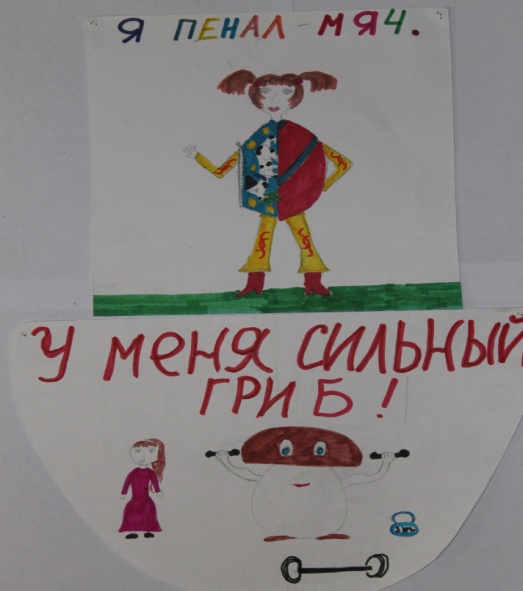 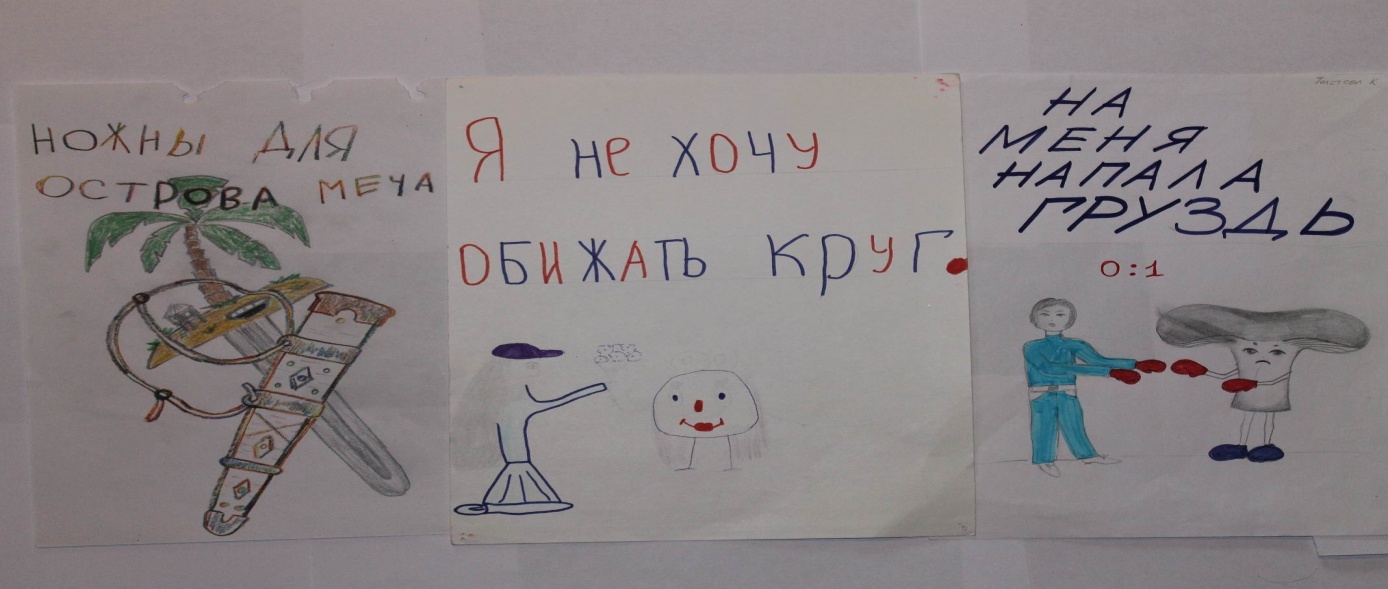 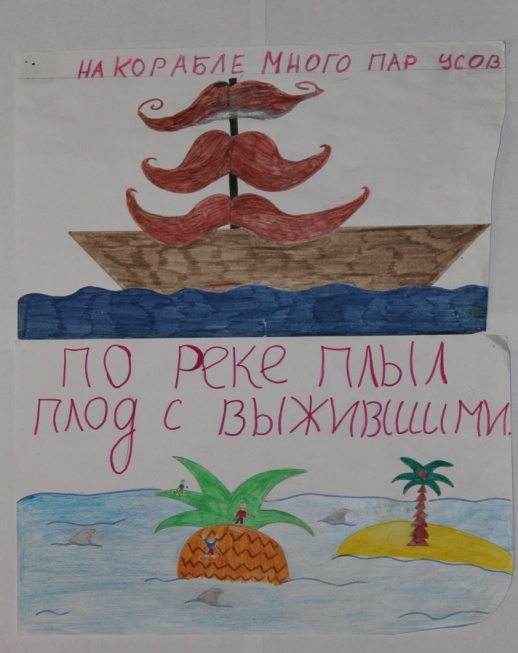 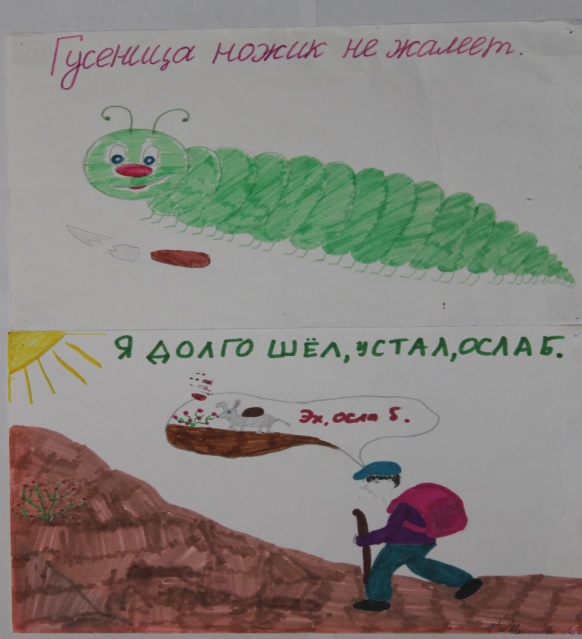 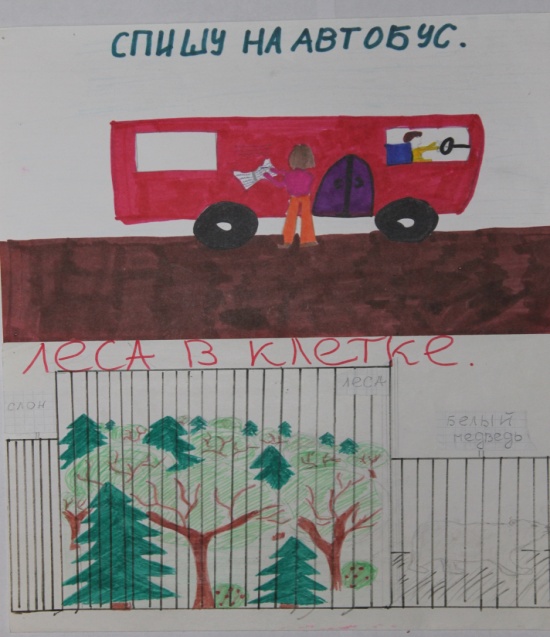 Классификация омофонов по количеству слов и изменённых буквДидактическая матрица омофонов(используется при изучении графики, орфографии, морфологии и словообразования)Варианты использования дидактической матрицыСоставь словосочетания с омофонами (для омофона слева подбери слово справа):будит    спать                     острова    перца                          увидали    от жарыбудет    всех                        острого     площадь                     увядали    миражИсправь омофон:мячи затупились                отвари дверь                                  подарку встаньмечи сдулись                      отвори пельмени                            под арку рад    Восстанови  высказывание с помощью омофонов:           металл-метал, тонн-тон, балл-бал, коралл-карал, Кто получил высокий ___,прошу на ___.Спортсменка _____ ядро из _____. У знака «Только 10 ___» опасный ___.За украденный _____ бог ____.*Примеры сочетательных омофонов01234561  мечи́ мячи́ 11   гру́сть гру́здь 12бра́тцабра́ться 13  коло́дцаколо́ться 142  сме́хом с ме́хом 20  ноче́й на че́й 21  счита́ют щи та́ют 22нару́шьнору́ ж 23вошьёшь ваш ёж 24пьёт б йо́д 253 анана́с а на на́с 30 осно́вой а с но́вой 31 снару́жи с нору́ же 32офса́йда в са́йт 33 просту́д б раз ту́т 34шестьсо́т ж из со́т 35распу́татьсяраз пу́д отца 364несме́лаяне с ме́ла я 40авдо́тка а в до́т ко 41вышиба́л вы ж и балл 42вы́ветришьв и́ве три ж 43   шестьсо́т ж и с сот 445сту́льями с ту́ ль я ми 50неодобре́нияне о добре́ не я 51остально́е а ста ль, но́ и 52мышело́вкамимы ж и ловко ми 536анекдо́тамиа не к до та ми 60ОрфограммыОмофоны одной части речиОмофоныразных частей речиБезударные гласные корнябачо́к        грибно́й        увида́лбочо́к        гребно́й        увяда́лсама́         наго́й        пина́л                      сома́          ного́й        пена́лБезударные гласные                                         окончанияве́ко           лёгкая          бу́дитве́ка           лёгкое          бу́детмя́та          де́лимя́то          де́леБезударные гласныеприставкиприбыва́лпребыва́лБезударные гласныесуффиксано́жик      ве́треный      пристре́ленный  обесси́литьно́жек      ве́тряный      пристре́лянный   обесси́летьскрипя́скрепя́Безударные гласныеразных морфемпо́рах        пали́лпо́рох        поли́лсы́ра         наро́й        ве́сил        и́ли        ле́питсы́ро         норо́й        ве́сел        и́ле        ле́петПарные согласныев конце словаро́т             мо́кро́д             мо́г    ме́ть     мо́лот        пя́ть       во́т       ту́к       про́заме́дь     мо́лод       пя́дь       во́д       ту́г       б ро́заПарные согласныеперед согласнымко́пчик     мо́кший   вести́    впереме́шкуко́бчик     мо́гший    везти́    впереме́жкуле́стьле́зтьСочетания звуковщита́счета́пи́щей       бра́тца        што́паю      что́      о́стровапи́счей      бра́ться       что́ пою      ж то́     о́строгоНепроизносимые согласныесви́сни             ко́сный              исла́ндцысви́стни            ко́стный            и сла́нцышестьсо́т    пожа́луйста    сумасше́дшего  гру́стнож из со́т      пожа́л у ста    сума ше́дшего   гру́з наУдвоенные согласныето́н                    ба́льныйто́нн                  ба́лльныймета́л          гру́б                але́ямета́лл        гру́пп              алле́яМягкий знак – показатель формы ло́ж                   спи́тсяло́жь                 спи́тьсяве́щ          пла́ч        коло́дца       слы́шь      пари́шьве́щь        пла́чь      коло́ться      с лы́ж        пари́ жРазделительные знакивью́жнойв ю́жной                   изъе́ли     объём     нашьёт                   из е́ли      а бьём    наш йодСлитно – раздельное написаниепо́лко́мнаты      пода́рку      согнём       скре́пкой       поката́ет       меня́ли      ищи́      седино́йпо́л ко́мнаты     под а́рку     с огнём      с кре́пкой      пока та́ет      меня́ ли     и щи́    сиди, но́йпо́лко́мнаты      пода́рку      согнём       скре́пкой       поката́ет       меня́ли      ищи́      седино́йпо́л ко́мнаты     под а́рку     с огнём      с кре́пкой      пока та́ет      меня́ ли     и щи́    сиди, но́йСлитно–раздельно– дефисное написаниеча́сто                 ше́йка         во-вторы́хча́с-то                ше́й-ка        во вторы́хча́сто                 ше́йка         во-вторы́хча́с-то                ше́й-ка        во вторы́ха ниже – они жеа тля – от ляа тмин – от мина топор – от опора торс – от рос – от роза тролли – от ролиа тромба – от ромбаа труды – от рудыа туз – от узво все – в овсежена добудет – же надо будетза пассажира – запаса жираи дикарки – иди к аркеи дуя – иду яиз люка – и злюкаи краб – икра би множь – им ножи спала ты – из палатыи спор – из пори храм – их рами храп – их рабиз булавки – избу лавкикрича ловушки – кричала в ушкикуда вам – к удавамловила пух – лови лопухмой кулак – мойку лакне сумел – несу мелнету битых – нет убитыхно чечётка – ночи чёткопо машинам – помаши нампо пилотке – папе лодкипро курорты – прокурор тыскрип колеса – скрипка лисасо слов – с ословта марка – там аркатри ската – треска тау монет – ума нету стоянки – уста янкиу травы – утро выу широт – уши рот